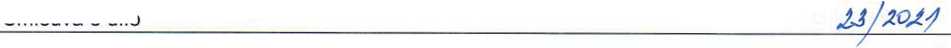 Smlouva o dílokterou níže uvedeného dne uzavírají:Výzkumný ústav rostlinné výroby, v.v.i.se sídlem Dmovská 507/73, 161 06 Praha 6 - Ruzynězastoupen RNDr. Mikulášem Madarasem, Ph.D.IČ: 00027006DIČ: CZ00027006zapsán v rejstříku veřejných výzkumných institucí vedeném Ministerstvem školství ČR na straně jedné (dále jen „objednatel“)EKO-LAB Žamberk spol. s r. o.se sídlem Zemědělská 1004, 564 01 Žamberkzastoupen Ing. Veronikou Římánkovou, jednatelem společnosti IČ:13582488 DIČ: CZ13582488bankovní spojení: Komerční banka, a.s., č.ú. 258640611/0100 na straně druhé (dále jen „zhotovitel“)PreambuleTato smlouva je uzavřena na základě závazného uvedení zhotovitele v seznamu poddodavatelů ve schválené nabídce VÚRV, v.v.i. k Ministerstvem zemědělství ČR vyhlášené veřejné zakázce s názvem: „Nitrátová směrnice - monitoring a evaluace akčního programu na období 2020 - 2021“.I.Předmět smlouvyZhotovitel se zavazuje provést na svůj náklad a nebezpečí pro objednatele dílo specifikované touto smlouvou a objednatel se zavazuje za podmínek stanovených touto smlouvou dílo převzít a zaplatit cenu díla.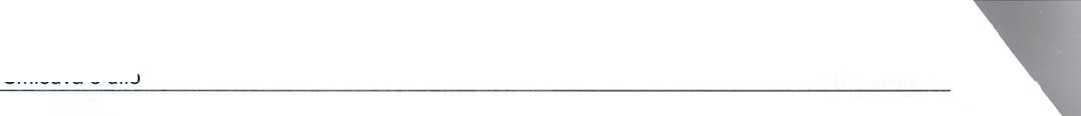 II.DíloDílem dle této smlouvy je provedení dílčích činností potřebných pro zajištění veřejné zakázky MZe. Zhotovitel se zavazuje provést v roce 2021 následující dílo:Laboratorní rozbory - analýzy 346 vzorků zemin na Nmin., 72 vzorků zemin na Svod.; 170 vzorků fytomasy nadzemních částí rostlin na obsah sušiny, N, P, K, Ca, Mg, z toho u 100 vzorků S; 53 vzorků statkových hnojiv na pH. obsah sušiny, spalitelných látek, Ntot, N-NH/, P, K, Ca, Mg, Na, účelově S; analýzy 30 vzorků digestátů na pH, obsah sušiny, spalitelných látek, Ntot, N-NHÚ, P. K, Ca, Mg, Na. S.Rozbor bulev cukrové řepy (24 vzorků) stanovení obsahu sušiny, % N, P, K, Ca, Mg, Na a cukematost.Zhotovitel se zavazuje zhotovit dílo v kvalitě požadované v čl. 2.1 této smlouvy, jinak v kvalitě obvyklé. V případě rozporu, má přednost kvalita nejvyšší.Zhotovitel prohlašuje, že je odborně způsobilý k provedení díla, že se v plném rozsahu seznámil se zadáním díla, skutečným stavem a že jsou mu známy veškeré technické, kvalitativní a jiné podmínky nezbytné k realizaci díla.III.Cena dílaZa provedení díla se objednatel zavazuje uhradit cenu ve výši:cena bez DPH:	360 600,-	Kčsazba DPH:	21%DPH:	75 726,-	Kčcena včetně DPH:	436 326,-	KčCena díla nebyla stanovena odhadem. Ani objednatel ani zhotovitel nemohou žádat změnu ceny proto, že si dílo vyžádalo jiné úsilí nebo jiné náklady, než bylo předpokládáno.Objednatel nebude zhotoviteli poskytovat zálohy. Zhotovitel nemá právo na zaplacení přiměřené části odměny ani v případě, že by dílo bylo předáváno po částech nebo bylo prováděno se značnými náklady.Nárok na zaplacení ceny díla vzniká teprve po úplném provedení díla. Dílo je provedeno, je-li dokončeno a předáno.IV.Termín plnění a předání dílaZhotovitel se zavazuje provést dílo v následujících termínech: Úplné provedení díla:	17.11.2021Zhotovitel je povinen při předání díla předat objednateli:- dokončené dílo ve smyslu čl. II této smlouvy na elektronickém médiu.Objednatel má právo v případě výskytu vad odmítnout převzetí díla, a to i pro ojedinělé drobné vady. Dílo je předáno teprve podpisem předávacího protokolu oběma stranami.V.Další práva a povinnostiVlastníkem díla a nositelem veškerých práv k dílu je od počátku objednatel. Zhotovitel nese nebezpečí škody na věci až do převzetí díla objednatelem.Zhotovitel se zavazuje zachovávat mlčenlivost o všech skutečnostech, které se dozví o objednateli v souvislosti s plněním této smlouvy.Zhotovitel je osobou povinnou spolupůsobit při výkonu finanční kontroly prováděné v souvislosti s úhradou zboží nebo služeb z veřejných výdajů.VI.Záruka za jakostZhotovitel poskytuje záruku na celé dílo a veškeré jeho dílčí dodávky v délce 12 měsíců ode dne převzetí díla objednatelem.Záruční vady je zhotovitel povinen odstranit ve lhůtě 5 dnů od oznámení, nedohodnou- li se strany písemně jinak.VII.Sankce a odstoupení od smlouvyOd této smlouvy je možno odstoupit pouze z důvodů v této smlouvě výslovně uvedených.Objednatel je oprávněn od této smlouvy odstoupit z důvodů uvedených v zákoně a vedle těchto důvodů také v případě:vydání rozhodnutí o úpadku zhotovitele, nebo o zamítnutí insolvenčního návrhu pro nedostatek majetku zhotovitele, nebo vstupu zhotovitele do likvidace;porušení povinnosti dle této smlouvy, které nebude napraveno ani ve lhůtě 14 dnů od písemného upozornění na porušení;že zhotovitel uvedl v rámci zadávacího řízení nepravdivé či zkreslené informace, které měly vliv na výběr zhotovitele pro uzavření této smlouvy;že zhotovitel užil pro provedení byť části díla subdodavatele v rozporu s touto smlouvou.Pro případ prodlení s úhradou smluvní povinnosti sjednávají strany úrok z prodlení ve výši 0,05% z dlužné částky denně.V případě prodlení s provedením díla je zhotovitel povinen zaplatit objednateli smluvní pokutu ve výši 2 000,- Kč za každý započatý den prodlení.V případě prodlení s odstraněním reklamované vady je zhotovitel povinen zaplatit objednateli smluvní pokutu ve výši 2 000,- Kč za každou jednotlivou vadu a každý započatý den prodlení.V případě porušení povinnosti mlčenlivosti dle čl. 5.2 této smlouvy je zhotovitel povinen zaplatit objednateli smluvní pokutu ve výši 50 000,- Kč za každé jednotlivé porušení.Zaplacení smluvní pokuty nemá vliv na povinnost zhotovitele nahradit vzniklou škodu ani splnit smluvní pokutou utvrzenou povinnost.VIII.Závěrečná ustanoveníTato smlouva se řídí českým právním řádem. Případné spory z této smlouvy mají být rozhodovány obecnými soudy České republiky, přičemž místně příslušný je obecný soud dle sídla objednatele.Strany sjednávají zákaz postoupení smlouvy.Zhotovitel nese nebezpečí změny okolností na své straně.Tato smlouva je úplným ujednáním o předmětu smlouvy a o všech náležitostech, které strany mínily smluvně upravit. Žádný projev stran při sjednávání této smlouvy a neobsažený v této nebo jiné písemné smlouvě nemá zakládat závazek kterékoliv ze stran.Strany vylučují, aby vedle výslovných ustanovení smlouvy, byly práva a povinnosti dovozovány z dosavadní či budoucí praxe mezi stranami nebo ze zvyklostí ať obecných nebo odvětvových.Zhotovitel potvrzuje, že je podnikatel a uzavírá tuto smlouvu v rámci svého podnikání. Na práva a povinnosti z této smlouvy se neužijí ustanovení § 1793 a 1796 občanského zákoníku. Obě strany prohlašují, že práva a povinnosti přijaté touto smlouvou jsou a budou přiměřené jejich hospodářské situaci.Tato smlouva může být měněna pouze číslovanými dodatky uzavřenými oběma smluvními stranami v písemné formě, pod sankcí neplatnosti jiných forem ujednání. Za písemnou formu pro změnu smlouvy se nepovažuje výměna elektronických zpráv.Tato smlouva je sepsána ve dvou vyhotoveních, přičemž každá smluvní strana obdrží jedno vyhotovení.Smluvní strany berou na vědomí, že tato smlouva ke své účinnosti vyžaduje uveřejnění v registru smluv podle zákona č. 340/2015 Sb. a s tímto uveřejněním souhlasí. Zaslání smlouvy do registru smluv se zavazuje zajistit neprodleně po podpisu smlouvy objednatel.V Žamberku, dneZa zhotovitele EKO-LAB Žamberk spol. s r. o.RegltHacc voděna v obahvdnim rcittffiu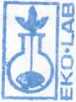 Kra/tkv/n aoudem v Hradní kraiw c„ v/. •» «iIng. Veronika Rímánková
jednatel